Passive VoiceНа данашњем часу енглеског језика на РТСу било је речи о пасиву. О пасиву сте већ причали на часовима српског језика, а и на часовима енглеског језика у седмом разреду.Пасив обично користимо када је сама радња важнија од онога ко врши радњу.Пасив у енглеском језику градимо од:          помоћног  глагола ТО BE и прошлог партиципа главног глагола.Активнереченице имају субјекат, глагол и објекат. Објекат активне реченице постаје субјекат пасивне. На пример:Someone delivers our newspaper.                                                         (subject)      (active verb)     (object)                                                                 Our newspaper is delivered.                                                                    (subject)           (passive verb)Пасивне реченице имају субјекат, глагол и понекад вршиоца радње. Субјекат активне реченицеможе постати вршилац радње у пасивној реченици. Испред вршиоца радње употребљавамо предлог BY.         Тhe police arrested  three men.                              Three men were arrested BY the policе.                                  (agent)Облик глагола ТО BЕ говори нам у ком времену се налази пасивна реченица.                                Тhe men were arrested. (past simple passive)                                 The men  will be arrested. (future passive)	У табели коју вам прилажем налазе се пасивни облици свих глаголских времена која смо радили. Она ће вам бити од помоћи када будете вежбали. Taкође, сви облици се налазе и у граматици на крају ваше  радне свеске (стране 80 и 81).Пpoвежбајте пасив на следећим линковима: https://elt.oup.com/student/project/level5/unit05/grammar/exercise1?cc=rs&selLanguage=enhttps://elt.oup.com/student/project/level5/unit05/grammar/exercise2?cc=rs&selLanguage=en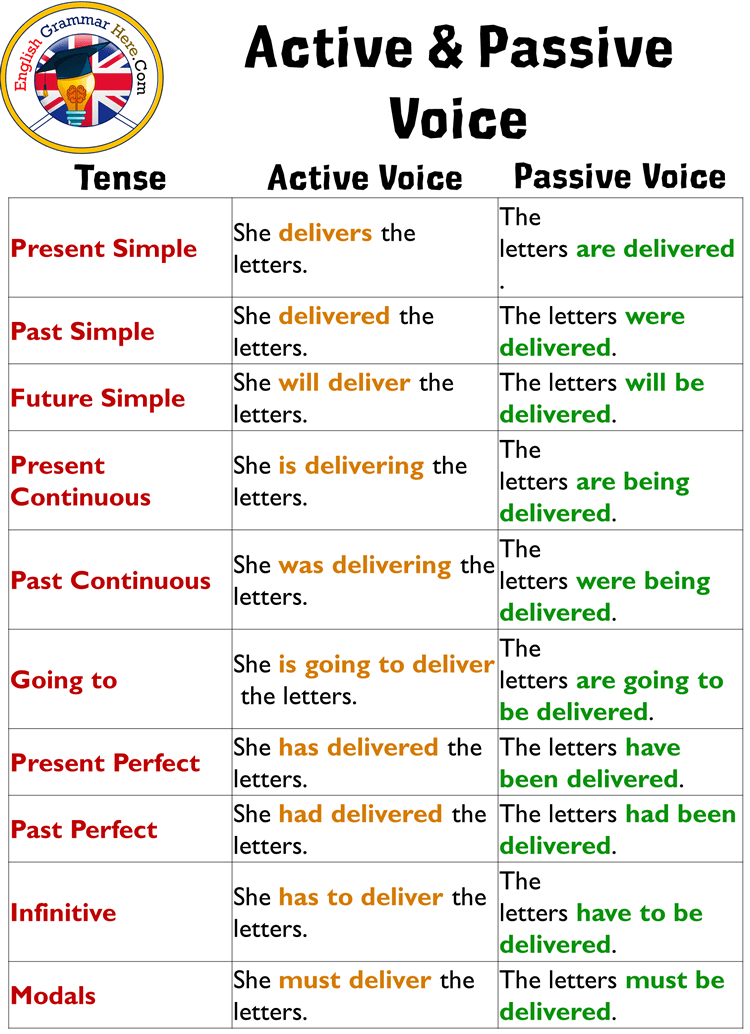 